GIẤY MỜIHội nghị Tổng kết Phong trào Toàn dân đoàn kết xây dựng đời sốngvăn hóa và công tác gia đình năm 2023 và triển khai nhiệm vụ năm 2024Thực hiện ý kiến chỉ đạo của đồng chí Võ Đức Trong, Phó Chủ tịch Thường trực UBND tỉnh - Trưởng Ban Chỉ đạo Phong trào Toàn dân đoàn kết xây dựng đời sống văn hóa và công tác gia đình tỉnh tại Công văn số …./CV-BCĐ ngày ……. về việc thống nhất thời gian tổ chức Hội nghị và giao Sở Văn hóa, Thể thao và Du lịch chủ trì tổ chức Hội nghị Tổng kết Phong trào Toàn dân đoàn kết xây dựng đời sống văn hóa và công tác gia đình năm 2023 và triển khai nhiệm vụ năm 2024.Sở Văn hóa, Thể thao và Du lịch - Cơ quan Thường trực Ban Chỉ đạo Phong trào Toàn dân đoàn kết xây dựng đời sống văn hóa và công tác gia đình tỉnh trân trọng kính mời các cơ quan, đơn vị tham dự Hội nghị Tổng kết Phong trào Toàn dân đoàn kết xây dựng đời sống văn hóa và công tác gia đình năm 2023 và triển khai nhiệm vụ năm 2024 như sau: I. Thành phần tham dự- Thành viên Ban Chỉ đạo Phong trào Toàn dân đoàn kết xây dựng đời sống văn hóa và công tác gia đình tỉnh theo Quyết định số 2355/QĐ-UBND ngày 14/11/2023 của Uỷ ban nhân dân tỉnh.- Thành viên Tổ Chuyên viên giúp việc Ban Chỉ đạo Phong trào Toàn dân đoàn kết xây dựng đời sống văn hóa và công tác gia đình tỉnh theo Quyết định số 2398/QĐ-BCĐ ngày 17/11/2023 của Trưởng Ban Chỉ đạo tỉnh.- Trưởng ban, Phó Trưởng ban thường trực Ban Chỉ đạo Phong trào Toàn dân đoàn kết xây dựng đời sống văn hóa và công tác gia đình các huyện, thị xã, thành phố.- Phóng viên Báo Tây Ninh, Đài Phát thanh và Truyền hình Tây Ninh (dự và đưa tin).- Tập thể, cá nhân được khen thưởng.II. Thời gian, địa điểm: 1. Thời gian: vào lúc 14 giờ, ngày 12/4/2024 (Thứ sáu).2. Địa điểm: Trung tâm Văn hóa tỉnh Tây Ninh (Số 024 Đường Hoàng Lê Kha, Phường 3, thành phố Tây Ninh, tỉnh Tây Ninh)II. Phân công chuẩn bị1. Đề nghị Ủy ban Mặt trận Tổ quốc Việt Nam tỉnh, Công an tỉnh, Hội Liên hiệp Phụ nữ tỉnh, Ban Chỉ đạo Phong trào Toàn dân đoàn kết xây dựng đời sống văn hóa và công tác gia đình huyện Tân Biên, Ban Chỉ đạo Phong trào Toàn dân đoàn kết xây dựng đời sống văn hóa và công tác gia đình xã Cầu Khởi, huyện Dương Minh Châu chuẩn bị bài tham luận trình bày tại Hội nghị.2. Đề nghị Sở Nội vụ (Ban Thi đua - Khen thưởng) - Thành viên Ban Chỉ đạo Phong trào Toàn dân đoàn kết xây dựng đời sống văn hóa và công tác gia đình tỉnh: điều hành chương trình trao thưởng cho tập thể, cá nhân có thành tích xuất sắc trong thực hiện Phong trào Toàn dân đoàn kết xây dựng đời sống văn hóa và công tác gia đình tỉnh năm 2023 (đối với Bằng khen của UBND tỉnh).3. Sở Văn hóa, Thể thao và Du lịch: Chuẩn bị địa điểm tổ chức Hội nghị, nội dung tài liệu phục vụ Hội nghị; mời các tập thể, cá nhân được khen thưởng (cấp tỉnh); điều hành chương trình trao thưởng (đối với Giấy khen Giám đốc Sở Văn hóa, Thể thao và Du lịch).4. Giao Phòng Văn hóa và Thông tin các huyện, thị xã, thành phố - Cơ quan Thường trực Ban Chỉ đạo Phong trào Toàn dân đoàn kết xây dựng đời sống văn hóa và công tác gia đình cấp huyện: mời các tập thể, cá nhân được khen thưởng đơn vị mình tham dự Hội nghị.* Đề nghị các đồng chí quét QR Code bên dưới để nhận tài liệu Hội nghị. Trân trọng kính mời các đồng chí sắp xếp tham dự đúng thành phần, thời gian để Hội nghị đạt kết quả tốt./.Mã QR Code  tài liệu 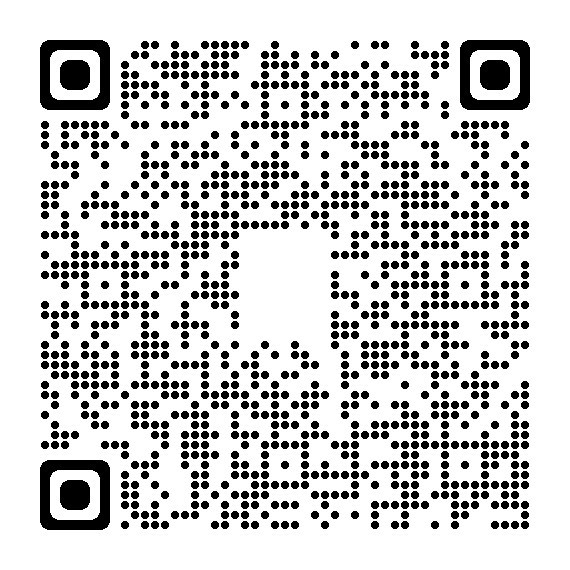 UBND TỈNH TÂY NINHSỞ VĂN HOÁ, THỂ THAO VÀ DU LỊCH                     Số:         /GM-SVHTTDLCỘNG HOÀ XÃ HỘI CHỦ NGHĨA VIỆT NAMM        Độc lập - Tự do - Hạnh phúc         Tây Ninh, ngày     tháng 4 năm 2024   Nơi nhận:- Như thành phần mời;- GĐ, các PGĐ Sở;- VP Sở, PQLVHGĐ;- UBND các huyện, tx, tp;- Phòng VHTT các huyện, tx, tp;- Lưu: VT.KT. GIÁM ĐỐCPHÓ GIÁM ĐỐCNguyễn Nam Giang